ИСКОВОЕ ЗАЯВЛЕНИЕо признании права на приватизацию квартиры и признании недействительным отказа в приватизации жилого помещения     В соответствии с договором социального найма жилого помещения от «__» ____  ____ г. (указать дату заключения договора), я являюсь нанимателем квартиры № _____ в доме №_____, расположенном по адресу: _______________(указать наименование населенного пункта и улицу). Квартира была предоставлена моей семье на основании ________ (указать сведения о документе — наименование, дата, номер, когда и кем выдан и др.).    Вышеуказанная квартира является _____________ (указать вид жилищного фонда). Наймодателем является ____________ (указать наименование органа).    Квартира состоит из ____ (количество) жилых комнат, из которых _______ (указать количество, площадь) являются изолированными и ____________ (указать количество, площадь) смежными, имеет согласно __________________ (название документа) общую площадь ____ кв. м, жилую площадь ____ кв. м.    Вместе со мной в квартире проживают члены моей семьи: моя жена _______ (Ф.И.О) и наши дети: несовершеннолетний(яя) _______ (Ф.И.О.), «__» _______  ____ г. р., совершеннолетний(яя) __________ (Ф.И.О.), «__» _________ ___ г. р.    С целью участия в приватизации занимаемой нами квартиры с передачей ее в общую совместную собственность,  «__» ___________    ____ г. я обратился к _____________ (наименование наймодателя) с заявлением о бесплатной передаче в _________ (указать вид собственности: общая совместная, долевая, индивидуальная) собственность, однако ________________ (наименование наймодателя) на указанное заявление ответил отказом, сославшись на ______________ (указать основания и мотивы отказа).    В связи с тем, что занимаемая моей семьей квартира не относится к категории жилых помещений, не подлежащих приватизации, которые указаны в ст. 4 Закона РФ «О приватизации жилищного фонда в Российской Федерации», считаю, что отказ ответчика в приватизации указанной квартиры нарушает мое право на приватизацию квартиры и является неправомерным.    На основании изложенного, руководствуясь ст. 2 и 8 Закона РФ «О приватизации жилищного фонда в Российской Федерации», ст. 12, 217 Гражданского кодекса РФ, ст. 131-132 Гражданского процессуального кодекса РФ,Прошу:Признать за истцом право на приватизацию квартиры № ___, расположенной по адресу: _______________________________(указать адрес).Признать отказ в приватизации занимаемой мною и членами моей семьи квартиры недействительным.Перечень прилагаемых к заявлению документов (копии по числу лиц, участвующих в деле):Копии искового заявленияДокумент, подтверждающий уплату государственной пошлиныЗаявления членов семьи истца, подтверждающие их согласие на приватизацию квартиры;Копия заявления истца на участие в приватизацииОтказ ответчика в приватизации квартирыКопия договора социального найма (ордера)Копия выписки из домовой книгиСправка жилищного органа, подтверждающая неиспользование истцом ранее права на бесплатную приватизацию жильяДругие документы, подтверждающие основания подачи искового заявленияДата подачи заявления «___»_____ ____ г.                       Подпись: _______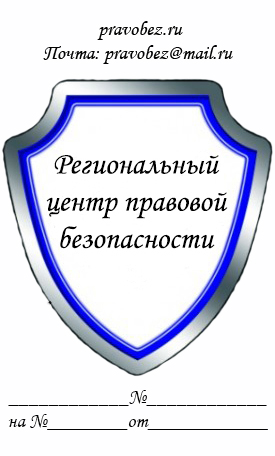 В _________________(наименование суда)Истец: _____________(Ф. И. О. полностью, адрес)Ответчик: __________(Ф. И. О. полностью, адрес)